Date:    28 August 2020REQUEST FOR QUOTATION RFQ Nº UNFPA/LKA/RFQ/20/09 Dear Sir/Madam,UNFPA hereby solicits a quotation for the following service:“Delivery of training on results-based culture and adaptive management for UNFPA Sri Lanka Staff”UNFPA requires the services of a training firm / agency to design, develop and deliver a training on results-based culture and adaptive management for UNFPA Sri Lanka Staff.This Request for Quotation is open to all legally-constituted companies that can provide the requested services and have legal capacity to deliver in Sri Lanka, or through an authorized representative.I - About UNFPAThe United Nations Population Fund (UNFPA) is the United Nations sexual and reproductive health agency. Our mission is to “deliver a world where every pregnancy is wanted, every childbirth is safe and every young person's potential is fulfilled”. It is also the lead agency working on Sexual and Gender Based violence.UNFPA Vision – To achieve universal access to sexual and reproductive health, realize reproductive rights and reduce maternal mortality to accelerate the International Convention on Population Development Agenda to improve the lives of adolescents, youth and women by enabling population dynamics, gender equality and human rights please go to: UNFPA about usUNFPA Sri Lanka Country Office is looking to engage a training firm to conduct face-to-face and online trainings for UNFPA Sri Lanka staff, focusing on strengthening a results-based culture and developing staff skills on adaptive management. The training program is expected to run for 4-6 weeks in September - October 2020, covering all the personnel of UNFPA Sri Lanka. II – Service Requirements/Terms of Reference (ToR)Objectives and scope of the ServicesBackground information:UNFPA is the lead UN agency for delivering a world where every pregnancy is wanted, every childbirth is safe and every young person's potential is fulfilled. UNFPA’s strategic plan (2018-2021), focuses on three transformative results: to end preventable maternal deaths; end unmet need for family planning; and end gender-based violence and harmful practices.UNFPA Sri Lanka country office is leading on developing Results Based Management (RBM) culture, under the global initiative of UNFPA (RBM Seal) to strengthen an RBM approach. Currently UNFPA adopts a RBM approach in its high-level planning to individual work planning. The staff has a general / overall understanding of RBM, and limited understanding on adaptive management. While it is important to look at how we maintain the results culture and follow an adaptive management approach, during the Covid-19 related new normal, we believe that it is essential to foster these two aspects into the culture of UNFPA Sri Lanka, in order to yield long-term benefits to the organization to better serve people of Sri Lanka. The Representative, senior management, program and operations staff including drivers will be the participants of the training. PurposeDevelop and deliver a series of tailor-made online and face-to-face training sessions for UNFPA Sri Lanka staff, in order to foster and provide necessary tools to strengthen a results-based culture and an adaptive management approach. Key ObjectivesEnhance knowledge and skills of staff on Results Based ManagementFoster a Results Culture among UNFPA staff Be able to influence our implementing partners to achieve impactful resultsIntroduce and increase staff capacity on adaptive management Outputs / DeliverablesConduct training needs assessmentDevelopment and submission of the training program, training modules and training resourcesConduct a half-day face-to-face session, at the very beginning of the program for all staff (UNFPA can organize a suitable venue for the session)Conduct online training sessions (4 sessions of x 60 – 90 minutes each) using an appropriate learning platformProvide group coaching sessions (4 sessions x 60 – 90 minutes each) on RBM and adaptive management, to specific small teams/units (to be selected based on functions and levels of responsibility)Provide relevant tools and techniquesProvide recordings of the online training sessions for future reference of staffIssue a certificate to staff who successfully complete the programScope of the TrainingThe scope of the training program will cover the staff of UNFPA Sri Lanka office only. At the moment, the office has 25 personnel. Details can be found in the attached organigram. The training program will cover i) provision of overall understanding of RBM; ii) adopting and fostering a results culture; iii) adaptive management approach; iv) fostering adaptive management in the context of UNFPA and in the ‘new normal’.The training will include at least 1 face-to-face session with all the UNFPA staff and the trainers, and at least 4 online sessions. Staff may be requested to prepare for the sessions or assignments between the online sessions.Process and MethodologyPreparationPreliminary discussions between Contractor and UNFPA management to clarify the terms of reference and terms of engagement.Delivery of a brief on the overall training strategy and high level contents of the training (2-3 page document or PowerPoint presentation)Introduce the training platform(s) used, to UNFPA managementDevelopment of the training programDevelopment and implementation of the training needs assessment Development of the detailed training program according to the requirements of UNFPADevelopment of training modules, material and tools, for both online and face-to-face sessions Development of the sessions for:Instructor-led sessions Appropriate number of individual-led / self-learning sessionsAppropriate number of group learning activities or knowledge sharing / story telling sessionsSmall group coaching sessions (as given in output 5)Material should be in simple English, to be used by staff at all levels of the officeConsultation with UNFPA management and finalize the training programPresent the detailed training program to the UNFPA managementRevisions to the program if required, and proceed to training deliveryDelivery of the training and training evaluationDelivery Language – English, with simplified explanations for all staff Delivery of in-person and online training sessions for all the staff, using interactive and participatory adult learning techniques, ensuring the active participation of all the staff.Delivery of the group coaching sessionsCarryout training evaluations at the end of each session, in order to improve the following training sessions. Submission of final deliverablesProvide recordings of the presentations (video format), tools and techniques, and soft copies of the presentations / materialProvide a summary report of the training evaluations receivedIndicative TimelineQualifications The training firm should be an incorporated body in Sri Lanka or possess the required legal rights to deliver training in Sri Lanka. Non-Sri Lankan bodies may be considered subject to Covid-19 related travel restrictions and requirements.The firm must possess at least 5-year experience in delivering professional training to UN / INGO or private sector entities.The trainers must possess required knowledge and experience in developing and delivering training in the areas of results based management, adaptive management approach, and organizational development. The Lead Trainer or Facilitators must possess at least Master’s Level qualifications in management, organizational development, or learning and development or other relevant field, with specific certification or in-depth knowledge in results based management and adaptive management. The trainers or facilitators must possess at least 5 years’ experience in developing and delivering training, including the areas of RBM and adaptive management approach, including hands-on experience in delivering online training. At least one of the facilitators must be a certified coach with proven experience in team coaching.The firm must have access to at least one online platform that can be used for the delivery of the training program. Other Requirements to be Submitted Training Proposal, including training methodology, flow and structurePrice proposal for the training program and coaching sessionBusiness Registration of the Training FirmCV’s of the Facilitators, including specific details of their knowledge / experience in the subject areas relevant to this TOR, and copies of the relevant certificationsSample recordings of online training sessions delivered by the trainersContact details of clients who have received training, particularly online training from the firm and/or the facilitatorsCopy of the company registrationQuestions Questions or requests for further clarifications should be submitted in writing to the contact person below:Technical Details ClarificationsProcurement / Submission ClarificationsThe deadline for submission of questions is October 08, 2020, 09:00 am, Sri Lanka time. Questions will be answered in writing and shared with all parties as soon as possible after this deadline.Content of quotationsQuotations should be submitted in a single email whenever possible, depending on file size. Quotations must contain:Technical proposal, in response to the requirements outlined in the TOR. Price quotation, to be submitted strictly in accordance with the price quotation form.Both parts of the quotation must be signed by the bidding company’s relevant authority and submitted in PDF format.Instructions for submission Proposals should be prepared based on the guidelines set forth in Section III above, along with a properly filled out and signed price quotation form, and are to be sent by email to the contact person indicated below no later than Monday, 12 October 2020, 4:00 pm, Sri Lanka Time.Please note the following guidelines for electronic submissions:The following reference must be included in the email subject line: RFQ Nº UNFPA/LKA/RFQ/20/09 Proposals, including both technical and financial proposals, that do not contain the correct email subject line may be overlooked by the procurement officer and therefore not considered. The total email size may not exceed 20 MB (including email body, encoded attachments and headers). Where the technical details are in large electronic files, it is recommended that these be sent separately before the deadline. Any quotation submitted will be regarded as an offer by the bidder and does not
constitute or imply the acceptance of any quotation by UNFPA. UNFPA is under no obligation to award a contract to any bidder as a result of this RFQ.Overview of Evaluation ProcessQuotations will be evaluated based on the technical proposal and the total cost of the services (price quote).The evaluation will be carried out in a two-step process by a pre-determined evaluation panel. Technical proposals will be evaluated for technical compliance prior to the comparison of price quotes in accordance with the evaluation criteria below:The first page of the technical proposal should list out the table of content as follows:Technical proposal - Table of contentDescription										Page number	01. Introduction to the Organization - Company profile						0102. Composition of the training team and their CVs addressing specific experiences                                       and expertise relevant to coaching and training 					03. Methodology and time frame04. Details of the similar training sessions (please attach photos as annexures) 05. Annexures (Company registration, references, photos, etc.)  The following scoring scale will be used to ensure objective evaluation of the technical proposal: Financial Evaluation Price quotes will be evaluated only for bidders whose technical proposals achieve a minimum score of 70 points in the technical evaluation. Price quotes will be evaluated based on their responsiveness to the price quote form. The maximum number of points for the price quote is 100, which will be allocated to the lowest total price provided in the quotation. All other price quotes will receive points in inverse proportion according to the following formula:Total scoreThe total score for each proposal will be the weighted sum of the technical score and the financial score.  The maximum total score is 100 points.Award Criteria In case of a satisfactory result from the evaluation process, UNFPA intends to award a Professional Service Contract on a fixed-cost basis with duration of a month to the Bidder(s) that obtain the lowest-priced technically acceptable offer.Right to Vary Requirements at Time of Award UNFPA reserves the right at the time of award of contract to increase or decrease, by up to 20%, the volume of services specified in this RFQ without any change in unit prices or other terms and conditions.Payment TermsUNFPA payment terms are net 30 days upon receipt of invoice and delivery/acceptance of the milestone deliverables linked to payment as specified in the contract.Fraud and CorruptionUNFPA is committed to preventing, identifying, and addressing all acts of fraud against UNFPA, as well as against third parties involved in UNFPA activities. UNFPA’s Policy regarding fraud and corruption is available here:  Fraud Policy. Submission of a proposal implies that the Bidder is aware of this policy. Suppliers, their subsidiaries, agents, intermediaries and principals must cooperate with the UNFPA Office of Audit and Investigations Services as well as with any other oversight entity authorized by the Executive Director and with the UNFPA Ethics Advisor as and when required.  Such cooperation shall include, but not be limited to, the following: access to all employees, representatives agents and assignees of the vendor; as well as production of all documents requested, including financial records.  Failure to fully cooperate with investigations will be considered sufficient grounds to allow UNFPA to repudiate and terminate the Agreement, and to debar and remove the supplier from UNFPA's list of registered suppliers.A confidential Anti-Fraud Hotline is available to any Bidder to report suspicious fraudulent activities at UNFPA Investigation Hotline.Zero ToleranceUNFPA has adopted a zero-tolerance policy on gifts and hospitality. Suppliers are therefore requested not to send gifts or offer hospitality to UNFPA personnel. Further details on this policy are available here: Zero Tolerance Policy.RFQ ProtestBidder(s) perceiving that they have been unjustly or unfairly treated in connection with a solicitation, evaluation, or award of a contract may submit a complaint to the UNFPA Head of the Country Office Ritsu Nacken, Representative at nacken@unfpa.org. Should the supplier be unsatisfied with the reply provided by the UNFPA Head of the Business Unit, the supplier may contact the Chief, Procurement Services Branch at procurement@unfpa.org.DisclaimerShould any of the links in this RFQ document be unavailable or inaccessible for any reason, bidders can contact the Procurement Officer in charge of the procurement to request for them to share a PDF version of such document(s).PRICE QUOTATION FORMQuoted rates must be exclusive of all taxes, since UNFPA is exempt from taxes. Example Price Schedule below: 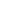 I hereby certify that the company mentioned above, which I am duly authorized to sign for, has reviewed RFQ UNFPA/LKA/RFQ/20/09 including all annexes, amendments to the RFQ document (if applicable) and the responses provided by UNFPA on clarification questions from the prospective service providers.  Further, the company accepts the General Conditions of Contract for UNFPA and we will abide by this quotation until it expires. ANNEX I:General Conditions of Contracts:De Minimis ContractsThis Request for Quotation is subject to UNFPA’s General Conditions of Contract: De Minimis Contracts, which are available in: English, Spanish and FrenchActivityOctoberOctoberOctoberOctoberOctoberNovemberNovemberNovemberNovemberNovemberWeek123451234Contract a training firmTraining Needs AssessmentDevelopment and approval of training programRun the training program, weekly sessionsSmall group coaching sessionsTraining evaluationCompletion of the training, and complete final deliverablesName of contact person at UNFPA:Upul Maanage Tel Nº:+94774414653 Email address of contact person:maanage@unfpa.org Name of contact person at UNFPA:Geetha FernandoTel Nº:+94721132150Email address of contact person:gfernando@unfpa.org Name of contact person at UNFPA:Geetha FernandoEmail address of contact person:gfernando@unfpa.orgCriteria[A] Maximum Points[B]Points attained by Bidder[C]Weight (%)[B] x [C] = [D]Total Points[B] x [C] = [D]Total PointsTechnical approach to the training, level of understanding and ability to meet the objectives of the training needs10030%Ability / capacity, and experience to deliver effective online training10020%Specific professional experience and demonstrated expertise relevant to training/coaching of organizational staff (CVs should be attached)Composition of the teamExpertise of the teamSpecialized qualifications related to the training10020%Ability to meet the training timeline10015%Quality of technical proposal (clarity, language, compliance with requirements etc.)10015%Grand Total All Criteria500100%Degree to which the Terms of Reference requirements are met based on evidence included in the Bid submittedPoints out of 100Significantly exceeds the requirements90 – 100Exceeds the requirements80 – 89 Meets the requirements70 – 79Partially meets the requirements1 – 69Does not meet the requirements or no information provided to assess compliance with the requirements0Financial score =Lowest quote ($)X 100 (Maximum score)Financial score =Quote being scored ($)X 100 (Maximum score)Total score = 70% Technical score + 30% Financial scoreName of Bidder:Date of the quotation:Click here to enter a date.Request for quotation Nº:UNFPA/LKA/RFQ/20/09Currency of quotation:LKRDelivery charges based on the following 2010 Incoterm: Choose an item.Validity of quotation:(The quotation shall be valid for a period of at least 3 months after the submission deadline.)ItemDescriptionNumber & Description of Staff by LevelHourly RateHours to be CommittedTotalProfessional FeesProfessional FeesProfessional FeesProfessional FeesProfessional FeesProfessional FeesTotal Professional FeesTotal Professional FeesTotal Professional FeesTotal Professional FeesTotal Professional FeesLKROut-of-Pocket expenses (if applicable)Out-of-Pocket expenses (if applicable)Out-of-Pocket expenses (if applicable)Out-of-Pocket expenses (if applicable)Out-of-Pocket expenses (if applicable)Out-of-Pocket expenses (if applicable)Total Out of Pocket ExpensesTotal Out of Pocket ExpensesTotal Out of Pocket ExpensesTotal Out of Pocket ExpensesTotal Out of Pocket ExpensesLKRTotal Contract Price (Professional Fees + Out of Pocket Expenses)Total Contract Price (Professional Fees + Out of Pocket Expenses)Total Contract Price (Professional Fees + Out of Pocket Expenses)Total Contract Price (Professional Fees + Out of Pocket Expenses)Total Contract Price (Professional Fees + Out of Pocket Expenses)LKRClick here to enter a date.Name and titleDate and placeDate and place